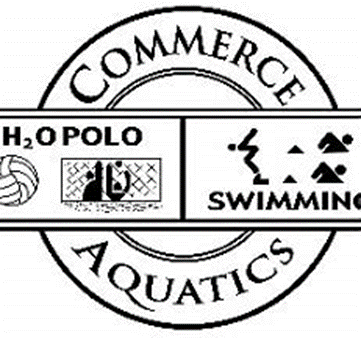 Commerce Aquatics Booster Club Meeting MinutesLocation: Rosewood Park Game RoomDate: Tuesday February 13, 2018Booster Meeting called to order 7:04 p.m.Chris Valente called meeting to order 7:04 p.m.Pledge of AllegiancePending approval of last minutes       a. January 10, 2018 minutes approved by Maria Elena PadillaBooster Club Board Members in AttendanceChris Valente – PresidentJesus Huacuja – Vice PresidentNadine Cardenas – Public RelationsMandy Roach – TreasurerRomelia Cruz – SecretaryPresident – Chris ValenteThe Board is requesting more bags for the clothing drive to meet goal of at least 450 bags.              1.  9-10 days left to receive clothing donations.              2.  The clothing drive information posted on social media, teen center, library and parks.              3.  Proceeds from the clothing drive to will be used to purchase Commerce team merchandise.                   Team merchandise will be sold to members/non-members to build the Aquatics Booster                    Funds.              4.  The Board is asking for each athlete to donate at least two clothing bags for the fundraiser.        E.  Board requesting booster members for new suggestions for next year’s Aquatics banquet.             1. Bobby, Rachel, & Kevin are in talks with the Commerce Casino to have the banquet there.                 The Goal is to have Swim & Water Polo attend the Banquet together.        F.  Old Board donated 3 gift cards to Raffle.1. Panda Express – Winner was Gloria Lugo2. Apple iTunes Card – Winner was Romy Cruz3. $50.00 Outback Steakhouse – Winner was Juan Mena        G. Board asking for Fundraising Suggestions.              1. Elvira Mendoza suggested “The Price is Right” a minimum of 15 People is needed to                   Participate and the Donation would be $250.00.              2. The Board is proposing to have a Stateline Turn Around, San Diego, or other Casinos.                  a. Board will investigate if they can acquire the Commerce Bus for the fundraising trips.        H. Board President is requesting suggestions or ideas for Team Restaurant Night.         I.  4th of July Fundraiser             A.  The Board is Looking into Changing Locations, to increase sales.  Property owners will be                    Contacted.                 1. Telegraph & Gaspar next to the Citadel                 2. Empty lot near the Casino and Furniture Store on the Corner of Telegraph & Washington                 3. Telegraph & Tubeway west of the Casino                 4. Lot near Jack in the Box – Formerly Hyundai lot   5. Booster Club member proposed for Booster to ask Farmer Boys or Citadel to aide with      with a coupon like flier promoting the sale of the Commerce Fire Works.         J.  President Valente Requesting subcommittees needed to help with the following:                1. Scholarships – need to review & updating qualifications for recipients.                2. Merchandise – to help with design.                3. 4th July Theme – seeking person to         K.  Vice President Jesus – Booster Hours               1. Will be recording the worked booster hours.               2. New members will receive an email providing booster member number.               3. The Order of when booster member joined will determine when you are able to select the                     The desired hours to work for the fourth of July Fundraiser.               4. The order of paid memberships will determine what team wins the Pizza Party.                5. There is currently 46 Booster Members.        L.   Kevin, Bobby, and Gabriel will provide fundraiser dates & times in advance to President Valente.          This will aid the Board and Coaches to staff fund raising events in timely fashion.        M.  Mandy Roach – Treasure’s Report           1.  Financial ReportBeginning Balance: $1000Profit: $1320 (44 2018 memberships as of tonight) Expenses: $0.00Ending Balance 2/13/18: $2320              2.  VENMO has now been set up and is ready for use.        N.  Romelia Cruz – Secretary pending to post minutes on Team Unify Website.        O. Nadine Cardenas – Public Relations             1. We now have Team Parents for Both Boys and Girls Water Polo                  a. Contact team parents for game times via text/call at a respectful time                  b. Contact information available at meeting.             2.  Pricilla will assist in looking for two Swim Team Parents,                  they will assist Booster Board with information from Coaches.             3. Boy’s Water Polo Picture day Feb 20th, packages available in todays’ meeting.                  a. Order Forms will be available on Thursday.              4.  Boys team parents to contact parents to discuss team uniform.             5.  Group uniform will be the speedo.             6.  Booster Club is now on Face Book and Instagram.                   a. Requesting pictures from parents to post.             7. Coupon Cards to the Citadel Flip Flop Shop for New Booster Members.        P.  Women’s Water Polo – Gabriel Martinez             1. Upcoming High School CIF games this weekend. Van may not be available.             2. Women’s Water Polo Schedule has been given to teams.             3. Schedule is good thru JO’s and subject to change.             4. Monday & Wednesday Night League to be added to schedule.             5. Upcoming Tournaments to be added to the Schedule.             6. Gabriel to Host Upcoming Water Polo Tournaments.             7. Alumni Game 3rd weekend of June 2018.       Q.  Kevin’s -  Swim Coach Report            1.  Metro Champ Swim Meet- Commerce placed second in small team division            2. Presidents Day Monday 2/19/18 there will be swim practice 8:00 a.m. -10:00 a.m. all groups             3. Lakewood Swim Meet will be at Cerritos College March 9-11th, forms due on Presidents Day.            4. College swim meet will be held in Commerce February 21-24th, practice may be held at Schurr       R.  Bobby Contreras – Men’s Water Polo Coach           1.  Past weekends’ Boys played Cal Cup League & Winter-Fest. Most boys played up in Winter-Fest.           2.  This upcoming weekend Boys 16U going to Florida.            3.  Will be organizing trips for other boys’ teams. There will be Upcoming summer trip for 14U to                Play in Hawaii in August 2018 or last week in July 2018.  Another overseas trip is being offered                To High School Boys either to New Zealand or Europe.  Fundraising will determine.           4.  Looking to getting rooms for JO’s in San Jose. Is working on obtaining bids for 20 rooms and will                With Gabriel if 20 rooms will be added for the girls to negotiate better rates.  Bobby will check                 To see if he can add parents.       S.  New Board Raffled Gift Cards:            1.  Coffee Bean – Adrian Velasquez            2.  Decals – Maria Elena        T.  Open Discussion to Suggestions, Comments, Concerns, or Complaints.       U.  Meeting Adjured at 7:40 p.m.                                                                           Recorded and submitted by: Romelia Cruz